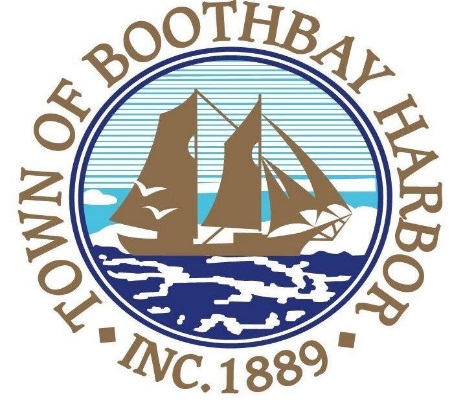 Town of Boothbay Harbor Planning BoardAGENDAWednesday, February 13, 20197:00 PMBoothbay Harbor Town Hall11 Howard St.Call to OrderRoll Call of Members Old BusinessApproval of January 9, 2019 MinutesNew BusinessPGC8 LLC, represented by Melissa Neel, 61 Atlantic Ave. Tax Map 16, Lot 25, applicant proposes to demolish an existing multi-family dwelling and construct a single-family dwelling, requiring Planning Board approval under Chapter 170, Article III, Section 170-27 ( E) of the Code of the Town of Boothbay Harbor.Katama Acquisitions LLC, represented by Steve Roberge, 4 and 5 Nahanada Road, Tax Map 11, Lots 9 and 8B, Applicant proposes to construct a new storage building, a swimming pool, and expand existing parking lots, requiring Planning Board approval under Chapter 170, Article V, Section 170-61 of the Code of the Town of Boothbay Harbor.Other BusinessJane Carpenter, to discuss the possibility of creating an ordinance to address blasting.Adjourn